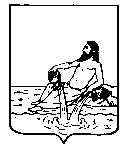 ВЕЛИКОУСТЮГСКАЯ ДУМАВЕЛИКОУСТЮГСКОГО МУНИЦИПАЛЬНОГО ОКРУГАР Е Ш Е Н И Е  от      20.12.2022          №    86                  _________________________________________________________________                 _________________________г. Великий УстюгРуководствуясь законом Вологодской области от 28.11.2005 № 1369-ОЗ «О наделении органов местного самоуправления отдельными государственными полномочиями в сфере административных отношений»,	Великоустюгская Дума РЕШИЛА:	1. Разграничить полномочия между представительным и исполнительно-распорядительным органом местного самоуправления Великоустюгского муниципального округа Вологодской области в сфере административных отношений.	2. К полномочиям Великоустюгской Думы Великоустюгского муниципального округа Вологодской области в сфере административных отношений относятся:	1) принятие решения о создании административной комиссии в Великоустюгском муниципальном округе Вологодской области;	2) утверждение персонального состава административной комиссии в Великоустюгском муниципальном округе Вологодской области;	3) установление сроков приема и рассмотрения предложений по персональному составу административной комиссии, порядка рассмотрения данных предложений и перечня прилагаемых к ним документов;	4) принятие решения о создании комиссии по делам несовершеннолетних и защите их прав в Великоустюгском муниципальном округе Вологодской области;	5) утверждение персонального состава комиссии по делам несовершеннолетних и защите их прав в Великоустюгском муниципальном округе Вологодской области;	6) установление сроков приема и рассмотрения предложений по персональному составу комиссии по делам несовершеннолетних и защите их прав, порядка рассмотрения данных предложений и перечня прилагаемых к ним документов.	3. К полномочиям администрации Великоустюгского муниципального округа Вологодской области в сфере административных отношений относятся:	1) подготовка письменного представления Главы Великоустюгского муниципального округа Вологодской области о создании административной комиссии в Великоустюгском муниципальном округе Вологодской области и утверждении её персонального состава;	2) подготовка письменного представления Главы Великоустюгского муниципального округа Вологодской области о создании  комиссии по делам несовершеннолетних и защите их прав в Великоустюгском муниципальном округе Вологодской области и утверждении её персонального состава;	3) определение перечня должностных лиц, уполномоченных составлять протоколы об административных правонарушениях, предусмотренных соответствующими статьями закона Вологодской области от 08.12.2010 № 2429-ОЗ «Об административных правонарушениях в Вологодской области».	4. Признать утратившими силу решения Великоустюгской Думы Великоустюгского муниципального района:	- от 25.02.2011 № 7 «О наделении полномочиями в сфере административных правоотношений»;	- от 26.02.2018 № 15 «О внесении изменений в решение Великоустюгской Думы от 25.02.2011 № 7 «О наделении полномочиями в сфере административных правоотношений».5.  Настоящее решение подлежит  официальному опубликованию и вступает в силу с 01 января 2023 года. О разграничении полномочий органов местного самоуправления Великоустюгского муниципального округа Вологодской области в сфере административных отношенийПредседатель Великоустюгской Думы_______________С.А. КапустинГлава Великоустюгского муниципального округа Вологодской области _______________А.В. Кузьмин     